ПРАВИТЕЛЬСТВО РЕСПУБЛИКИ ТЫВА
ПОСТАНОВЛЕНИЕТЫВА РЕСПУБЛИКАНЫӉ ЧАЗАА
ДОКТААЛот 14 марта 2023 г. № 155г.КызылОб определении единственного поставщикапо исполнению государственного контрактана выполнение работ «Строительство очистного сооружения, г. Кызыл Республики Тыва(реконструкция канализационных очистных сооружений (КОС) в г. Кызыле Республики Тыва,1-й и 2-й этапы реконструкции)»В соответствии с частью 2 статьи 15 Федерального закона от 8 марта 2022 г.    № 46-ФЗ «О внесении изменений в отдельные законодательные акты Российской   Федерации», частью 1 статьи 93 Федерального закона от 5 апреля 2013 г. № 44-ФЗ   «О контрактной системе в сфере закупок товаров, работ, услуг для обеспечения государственных и муниципальных нужд», постановлением Правительства Республики Тыва от 18 марта 2022 г. № 119 «О случаях осуществления закупок товаров, работ, услуг для государственных и (или) муниципальных нужд у единственного поставщика (подрядчика, исполнителя) и порядке их осуществления» и на основании протокола заседания Комиссии по определению единственного поставщика в    условиях необходимости защиты национальных интересов Российской Федерации в связи с недружественными действиями иностранных государств и международных организаций от 26 января 2023 г. № 06-07-13/23 Правительство Республики Тыва    ПОСТАНОВЛЯЕТ:1. Предоставить право заказчику – государственному казенному учреждению Республики Тыва «Госстройзаказ» осуществить закупку у единственного поставщика – общества с ограниченной ответственностью «Восток» на следующих условиях:1) предмет контракта – «Строительство очистного сооружения, г. Кызыл Республики Тыва (реконструкция канализационных очистных сооружений (КОС) в                 г. Кызыле Республики Тыва, 1-й и 2-й этапы реконструкции)»;2) предельный срок, на который заключается контракт, – 31 декабря 2024 г.;3) единственный поставщик – общество с ограниченной ответственностью «Восток» – имеет возможность привлечения к исполнению контракта субподрядчиков и соисполнителей;4) объем исполнения единственным поставщиком – обществом с ограниченной ответственностью «Восток» – своих обязательств по контракту лично должен составлять не менее 50 процентов;5) требование обеспечения исполнения контракта не установлено.2. Разместить настоящее постановление на «Официальном интернет-портале правовой информации» (www.pravo.gov.ru) и официальном сайте Республики Тыва в информационно-телекоммуникационной сети «Интернет».3. Настоящее постановление вступает в силу со дня его подписания.    Заместитель ПредседателяПравительства Республики Тыва                               А. Брокерт 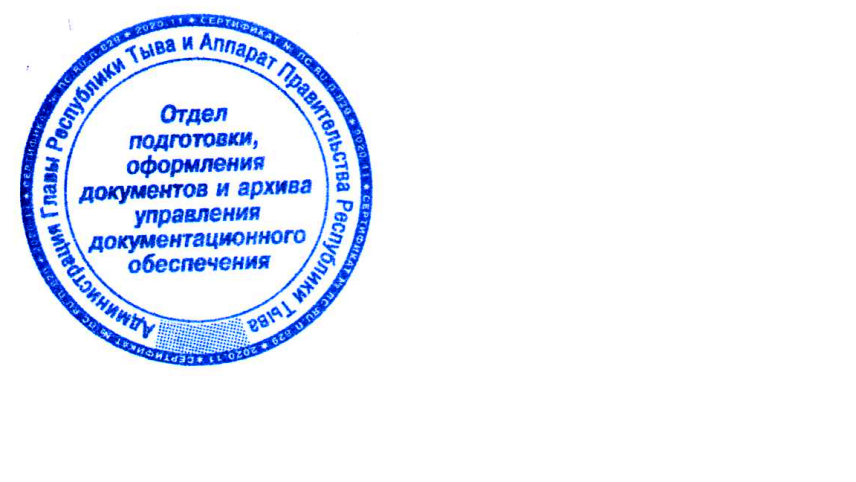 